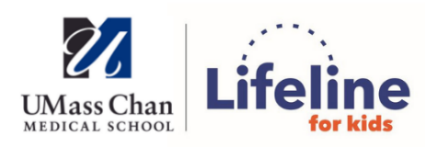 LINK-KID REFERRAL FORMHistory of Trauma and Behaviors Related to the Trauma:  Trauma Screen: History (Check all that apply)Physical Abuse     Sexual Abuse      Engaged in Prostitution   Victim of Commercial Sexual Exploitation (CSEC)Emotional Abuse     School Violence/Bullying      Domestic Violence       Violence in neighborhoodWar/Terrorism/Immigration    Natural Disaster  Lost Loved-one due to death, divorce, or abandonment                Parent Incarcerated  Separated from parents/caregivers   Parental Substance Abuse  Parent history of trauma      Parent Mental Illness   Frequent Moves     Homelessness    Neglect    Systems-Induced Trauma (i.e.  Removal multiple placements)   Been in a severe accident or have/had severe illness	 Been kidnapped    Parent Deployed  Traumatic grief (e.g., great difficulty moving through stages of grief)  Other (please explain):       Current Reactions/Behaviors/Functioning Related to the Trauma (Check all that apply)Oppositional Behaviors     Depression                        Self-Harm	           Dissociation		ImpulsivityAttention/concentration     Conduct Problems            Anxiety	          Anger Problems 	RegressionSomatization/Physical       Prob/w Emotional Reg     Attach/relationship    Suicidal Ideations                    Homicidal Ideations          Audio Hallucinations        Sleep Difficulties      Sexualized Behaviors	Animal Cruelty                 Visual Hallucinations        Other (please explain):      	Current Posttraumatic Stress Reactions Related to the Trauma (Check all that apply)Re-experiencing (nightmares, flashbacks or intrusive thoughts) Avoidance (not want to talk about the trauma, avoiding trauma reminders) Numbing (lack of emotion, social withdrawal) Hyperarousal (exaggerated startle response(s), hyper-vigilance, being “on edge”) Date of Referral:                Date of Referral:                Date of Referral:                Date of Referral:                Date of Referral:                Date of Referral:                Date of Referral:                Name:       Name:       Name:       Date of Birth:        Date of Birth:        Date of Birth:        Age:      Gender:     Primary Language:  Primary Language:  Legal Custody Status:    Legal Custody Status:    Legal Custody Status:    Legal Custody Status:    Race/Ethnicity:       LGBTQ    Yes      No         LGBTQ    Yes      No         Youth’s Phone # (if 18 or older):                                                                           Youth’s Phone # (if 18 or older):                                                                           Youth’s Phone # (if 18 or older):                                                                           Youth’s Phone # (if 18 or older):                                                                           Address:                                                                                                                                        Address:                                                                                                                                        Address:                                                                                                                                        Youth’s email address (if18 or older):       Youth’s email address (if18 or older):       Youth’s email address (if18 or older):       Youth’s email address (if18 or older):       City:       City:       State:       Zip Code:       Zip Code:       Current Living Status:  Current Living Status:  Primary Caregiver #1 name:        Primary Caregiver #1 name:        Primary Caregiver #1 name:        Primary Caregiver #2 name:      Primary Caregiver #2 name:      Primary Caregiver #2 name:      Primary Caregiver #2 name:      Address:  Same   Other:      Address:  Same   Other:      Address:  Same   Other:      Address:  Same   Other:      Address:  Same   Other:      Address:  Same   Other:      Address:  Same   Other:      Telephone:  Same  Other:        Telephone:  Same  Other:        Telephone:  Same  Other:        Telephone:  Same  Other:      Telephone:  Same  Other:      Telephone:  Same  Other:      Telephone:  Same  Other:      Primary Language:  Primary Language:  Primary Language:  Primary Language:  Primary Language:  Primary Language:  Primary Language:  Email Address:      Email Address:      Email Address:      Email Address:      Email Address:      Email Address:      Email Address:      Referral Source Name:      Referral Source Name:      Referral Source Name:      Referral Source Cell Phone:      Referral Source Cell Phone:      Referral Source Cell Phone:      Referral Source Cell Phone:      Referral Source Email Address:      Referral Source Email Address:      Referral Source Email Address:      Referral Source Relationship to Youth:      Referral Source Relationship to Youth:      Referral Source Relationship to Youth:      Referral Source Relationship to Youth:      DCF Involvement:    Yes    No    Custody DCF Involvement:    Yes    No    Custody DCF Involvement:    Yes    No    Custody Foster Parent Name:       Foster Parent Name:       Foster Parent Name:       Foster Parent Name:       Social Worker Name:       Social Worker Name:       Social Worker Name:       Address:  Same   Other:      Address:  Same   Other:      Address:  Same   Other:      Address:  Same   Other:      E-mail Address:      E-mail Address:      E-mail Address:      Telephone:  Same  Other:        Telephone:  Same  Other:        Telephone:  Same  Other:        Telephone:  Same  Other:        Telephone:  Same  Other:       Telephone:  Same  Other:       Telephone:  Same  Other:       Primary Language: Primary Language: Primary Language: Primary Language: State Agency Involvement (check all that apply):         DCF           DDS           DMH          DYS         Probation Department        N/AState Agency Involvement (check all that apply):         DCF           DDS           DMH          DYS         Probation Department        N/AState Agency Involvement (check all that apply):         DCF           DDS           DMH          DYS         Probation Department        N/AState Agency Involvement (check all that apply):         DCF           DDS           DMH          DYS         Probation Department        N/AState Agency Involvement (check all that apply):         DCF           DDS           DMH          DYS         Probation Department        N/AState Agency Involvement (check all that apply):         DCF           DDS           DMH          DYS         Probation Department        N/AState Agency Involvement (check all that apply):         DCF           DDS           DMH          DYS         Probation Department        N/APrimary Insurance Company:      Primary Insurance Company:      Primary Insurance Company:      Primary Insurance Company:      Policy #:       Policy #:       Policy #:       Name of Insurance Carrier:       Name of Insurance Carrier:       Name of Insurance Carrier:       Name of Insurance Carrier:       DOB of Insurance Carrier:       DOB of Insurance Carrier:       DOB of Insurance Carrier:       Secondary Insurance Company:       Secondary Insurance Company:       Secondary Insurance Company:       Secondary Insurance Company:       Policy #:       Policy #:       Policy #:       Name of Insurance Carrier:       Name of Insurance Carrier:       Name of Insurance Carrier:       Name of Insurance Carrier:       DOB of Insurance Carrier:       DOB of Insurance Carrier:       DOB of Insurance Carrier:       Primary Care Physician:      Primary Care Physician:      Primary Care Physician:      Primary Care Physician:      Telephone:      Telephone:      Telephone:      Other Providers Involved:      Other Providers Involved:      Other Providers Involved:      Other Providers Involved:      Telephone:      Telephone:      Telephone:      Is the family involved with the court system?    No    Yes   If yes, please describe:    Is the family involved with the court system?    No    Yes   If yes, please describe:    Is the family involved with the court system?    No    Yes   If yes, please describe:    Is the family involved with the court system?    No    Yes   If yes, please describe:    Is the family involved with the court system?    No    Yes   If yes, please describe:    Is the family involved with the court system?    No    Yes   If yes, please describe:    Is the family involved with the court system?    No    Yes   If yes, please describe:    Name of School:                      Grade:      Name of School:                      Grade:      Name of School:                      Grade:      Name of School:                      Grade:      Name of School:                      Grade:      Name of School:                      Grade:      Name of School:                      Grade:      Developmental Delay/Intellectual Disability:         Developmental Delay/Intellectual Disability:         Developmental Delay/Intellectual Disability:         Developmental Delay/Intellectual Disability:         Developmental Delay/Intellectual Disability:         Developmental Delay/Intellectual Disability:         Developmental Delay/Intellectual Disability:         Mental Health/Axis I Diagnosis:       Mental Health/Axis I Diagnosis:       Mental Health/Axis I Diagnosis:       Mental Health/Axis I Diagnosis:       Mental Health/Axis I Diagnosis:       Mental Health/Axis I Diagnosis:       Mental Health/Axis I Diagnosis:       EBT Referred For:      EBT Referred For:      EBT Referred For:       Service Type:    Outpatient      In-Home Therapy        Service Type:    Outpatient      In-Home Therapy        Service Type:    Outpatient      In-Home Therapy        Service Type:    Outpatient      In-Home Therapy       Appointment Preference: (more flexibility gives greater access and shorter wait times)Appointment Preference: (more flexibility gives greater access and shorter wait times)Appointment Preference: (more flexibility gives greater access and shorter wait times)  Mornings     Afternoons     Evenings    Mornings     Afternoons     Evenings    Mornings     Afternoons     Evenings    Mornings     Afternoons     Evenings  Service Setting:       In Person Only                     Telehealth                          Hybrid-In Person and Telehealth        Service Setting:       In Person Only                     Telehealth                          Hybrid-In Person and Telehealth        Service Setting:       In Person Only                     Telehealth                          Hybrid-In Person and Telehealth        Service Setting:       In Person Only                     Telehealth                          Hybrid-In Person and Telehealth        Service Setting:       In Person Only                     Telehealth                          Hybrid-In Person and Telehealth        Service Setting:       In Person Only                     Telehealth                          Hybrid-In Person and Telehealth        Service Setting:       In Person Only                     Telehealth                          Hybrid-In Person and Telehealth        Does family have access to transportation for treatment?   Yes          No   Does family have access to transportation for treatment?   Yes          No   Does family have access to transportation for treatment?   Yes          No   Does family have access to transportation for treatment?   Yes          No   Does family have access to transportation for treatment?   Yes          No   Does family have access to transportation for treatment?   Yes          No   Does family have access to transportation for treatment?   Yes          No   Other possible barriers to treatment:       Other possible barriers to treatment:       Other possible barriers to treatment:       Other possible barriers to treatment:       Other possible barriers to treatment:       Other possible barriers to treatment:       Other possible barriers to treatment:       